Direction régionale 
de l’économie, de l’emploi, 
du travail et des solidarités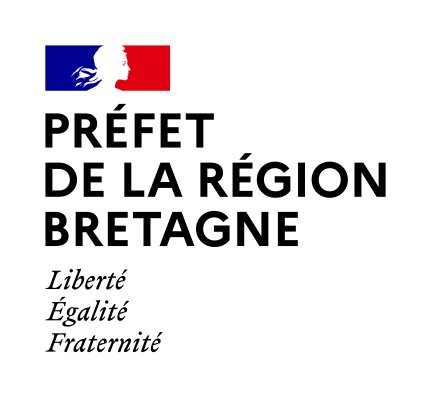 Mars de l’engagement des Jeunes 
Lancement du Contrat d’engagement jeuneProgramme d’évènementsMardi 1er mars 2022Côtes d’ArmorSignature du premier CEJ à 9h30, à l’agence Pôle emploi de Guingamp – 6 rue du 48e Régiment d’Infanterieen présence du préfet des Côtes d’Armor, Thierry MosimannSignature du premier CEJ à 17h, à la préfecture des Côtes d’Armor – place du général de Gaulle à Saint-Brieucen présence de la secrétaire générale de la préfecture des Côtes d’Armor, Béatrice ObaraSignature du premier CEJ à 17h30, à la Mission locale de Dinan – 5 rue Gambettaen présence du sous-préfet de Dinan, Bernard MussetFinistèreSignature du premier CEJ à 10h30, à l’agence Pôle emploi de Brest Iroise – 530 avenue de Tallinen présence de l’adjointe du directeur départemental de l’emploi, du travail et des solidarités, EnoraGuillermSignature du premier CEJ à 10h30, à l’agence Pôle emploi de Morlaix – 10 rue Louis Lejeuneen présence du directeur départemental de l’emploi, du travail et des solidarités, François-Xavier LorreIlle-et-VilaineSignature du premier CEJ à 10h, à l’agence Pôle emploi de Rennes Nord – 4 rue René Dumonten présence du secrétaire général de la préfecture d’Ille-et-Vilaine, Ludovic GuillaumeSignature du premier CEJ à 11h30, à la Mission locale de Vitré – 9 Place du Champ de Foireen présence du sous-préfet de Fougères-Vitré, Didier DoréMorbihanSignature du premier CEJ à 10h15, à l’agence Pôle emploi de Vannes-Ouest – 3 rue Marie Curie à Plescopen présence du préfet du Morbihan, Joël MathurinSignature du premier CEJ à 9h, à la Mission locale de Pontivy – 13 bis rue Saint-Joryen présence de la sous-préfète de Pontivy, Claire LiétardSignature du premier CEJ à 9h30, à l’agence Pôle emploi de Lorient Marine – 9 rue François Toullecen présence du sous-préfet de Lorient, Baptiste RollandPorte ouverte à 15h30 à la mission locale de Lorient - 9bis Place François Mitterrand, 56100 LorientMercredi 2 mars 2022Atelier Collectif à 9h30, Mission Locale de Rennes, Ille-et-Vilaine, 7 Rue de la ParcheminerieMardi 15 mars 2022Rencontre avec les jeunes en parcours à 14h à la Mission locale de Brest, Finistère, 7 rue Keravel
en présence du Sous-préfèt de Brest Jean-Philippe Setbon